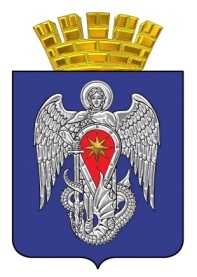 МИХАЙЛОВСКАЯ ГОРОДСКАЯ ДУМАВОЛГОГРАДСКОЙ ОБЛАСТИРЕШЕНИЕПринято Михайловской городской Думой 31 мая 2022 г.                                                                           № 512О внесении изменения в решение Михайловской городской Думы Волгоградской области от 28 декабря 2021 года № 482 «О бюджете городского округа город Михайловка Волгоградской области на 2022 год и на плановый период 2023 и 2024 годовВ соответствии со статьей 20 Положения о бюджетном процессе в городском округе город Михайловка Волгоградской области, утвержденного решением Михайловской городской Думы Волгоградской области от 26 октября 2020  года № 305, Михайловская городская Дума Волгоградской областиРЕШИЛА:Внести в решение Михайловской городской Думы от 28 декабря 2021 г.  № 482 «О бюджете городского округа город Михайловка Волгоградской области на 2022 год и на плановый период 2023 и 2024 годов» следующее изменение:	1. Приложение № 6 изложить в следующей редакции:2. Настоящее решение вступает в силу с момента подписания и подлежит официальному опубликованию.	3. Контроль  исполнения настоящего решения возложить на постоянную комиссию по бюджетной, налоговой, экономической политике и предпринимательству Михайловской городской Думы Волгоградской области.Председатель Михайловской городской Думы  Волгоградской области                                                                            В.Н. ГудковГлава городского округагород Михайловка Волгоградской области                                                                             А.В. Тюрин31 мая 2022 г.«Приложение № 6к решению Михайловской городской Думы Волгоградской области«О бюджете городского округа город Михайловка Волгоградской областина 2022 год и на плановый период 2023 и 2024 годов»Распределение бюджетных ассигнований по разделам, подразделам, целевым статьям и видам расходов бюджета в составе ведомственной структуры расходов бюджета городского округа на 2022 годНаименованиеКод            ведомстваРазделПодразделЦелевая статья расходов (муниципальная программа и непрограммное направление деятельности)Вид расходов2022 год (сумма тыс.руб.)НаименованиеКод            ведомстваРазделПодразделЦелевая статья расходов (муниципальная программа и непрограммное направление деятельности)Вид расходов2022 год (сумма тыс.руб.)Финансовый отдел администрации городского округа город Михайловка Волгоградской области7509775,0Общегосударственные вопросы750019775,0Обеспечение деятельности финансовых, налоговых и таможенных органов и органов финансового (финансово-бюджетного) надзора75001069275,0Непрограммные направления обеспечения деятельности  органов местного самоуправления750010690 09275,0Расходы на выплаты персоналу в целях обеспечения выполнения функций государственными (муниципальными) органами, казенными учреждениями, органами управления государственными внебюджетными фондами750010690 01008757,0Закупка товаров, работ и услуг для обеспечения государственных (муниципальных) нужд750010690 0200518,0Резервные фонды7500111500,0Непрограммные расходы органов местного самоуправления750011199 0500,0Иные бюджетные ассигнования750011199 0800500,0Михайловская городская Дума Волгоградской области7512405,3Общегосударственные вопросы751012360,3Функционирование законодательных (представительных) органов государственной власти и представительных органов муниципальных образований 75101032243,5Непрограммные направления обеспечения деятельности  органов местного самоуправления751010390 0 2243,5Расходы на выплаты персоналу в целях обеспечения выполнения функций государственными (муниципальными) органами, казенными учреждениями, органами управления государственными внебюджетными фондами751010390 0 1001821,4Закупка товаров, работ и услуг для обеспечения государственных (муниципальных) нужд751010390 0 200417,1Иные бюджетные ассигнования751010390 0 8005,0Другие общегосударственные вопросы7510113116,8Непрограммные расходы органов местного самоуправления751011399 0 116,8Закупка товаров, работ и услуг для обеспечения государственных (муниципальных) нужд751011399 0 20016,8Иные бюджетные ассигнования751011399 0 300100,0Образование 7510745,0Профессиональная подготовка, переподготовка и повышение квалификации751070545,0Непрограммные расходы органов местного самоуправления751070599 045,0Закупка товаров, работ и услуг для обеспечения государственных (муниципальных) нужд751070599 020045,0Администрация городского округа город Михайловка Волгоградской области7522287665,8Общегосударственные вопросы75201195226,9Функционирование высшего должностного лица субъекта Российской Федерации и муниципального образования 75201022040,7Непрограммные направления обеспечения деятельности  органов местного самоуправления752010290 02040,7Расходы на выплаты персоналу в целях обеспечения выполнения функций государственными (муниципальными) органами, казенными учреждениями, органами управления государственными внебюджетными фондами752010290 01002040,7Функционирование Правительства Российской Федерации, высших исполнительных органов государственной власти субъектов Российской Федерации, местных администраций752010455048,5Непрограммные направления обеспечения деятельности  органов местного самоуправления752010490 055048,5Расходы на выплаты персоналу в целях обеспечения выполнения функций государственными (муниципальными) органами, казенными учреждениями, органами управления государственными внебюджетными фондами752010490 010049373,1Закупка товаров, работ и услуг для обеспечения государственных (муниципальных) нужд752010490 02005266,3Иные бюджетные ассигнования752010490 0800409,1Судебная система7520105690,8Непрограммные расходы органов местного самоуправления752010599 0690,8Закупка товаров, работ и услуг для обеспечения государственных (муниципальных) нужд752010599 0200571,8Предоставление субсидий бюджетным, автономным учреждениям и иным некоммерческим организациям752010599 0600119,0Другие общегосударственные вопросы7520113137446,9Муниципальная программа "Развитие сельского хозяйства и регулирование рынков сельскохозяйственной продукции, сырья и продовольствия"752011302 0100,0Иные бюджетные ассигнования752011302 0800100,0Муниципальная программа "Развитие муниципальной службы в городском округе город Михайловка Волгоградской области на 2020-2022 годы"752011303 065,0Закупка товаров, работ и услуг для обеспечения государственных (муниципальных) нужд752011303 020065,0Муниципальная программа "Информатизация администрации городского округа город Михайловка Волгоградской области на 2020-2022 годы"752011305 0500,0Закупка товаров, работ и услуг для обеспечения государственных (муниципальных) нужд752011305 0200500,0Непрограммные направления обеспечения деятельности  органов местного самоуправления752011390 0 19158,0Расходы на выплаты персоналу в целях обеспечения выполнения функций государственными (муниципальными) органами, казенными учреждениями, органами управления государственными внебюджетными фондами752011390 0 10017238,1Закупка товаров, работ и услуг для обеспечения государственных (муниципальных) нужд752011390 0 2001842,7Иные бюджетные ассигнования752011390 0 80077,2Непрограммные расходы органов местного самоуправления752011399 0 117623,9Расходы на выплаты персоналу в целях обеспечения выполнения функций (государственными) муниципальными органами, казенными учреждениями, органами управления государственными внебюджетными фондами752011399 0 10075503,9Закупка товаров, работ и услуг для обеспечения государственных (муниципальных) нужд752011399 0 20025772,6Капитальные вложения в объекты государственной (муниципальной) собственности752011399 0 4004000,0Предоставление субсидий бюджетным, автономным учреждениям и иным некоммерческим организациям752011399 0 6008500,0Иные бюджетные ассигнования752011399 0 8003847,4Национальная безопасность и правоохранительная деятельность7520310781,6Гражданская оборона7520309268,0Муниципальная программа "Обеспечение безопасности жизнедеятельности населения городского округа город Михайловка Волгоградской области на 2020-2022 годы"752030904 0 268,0Закупка товаров, работ и услуг для обеспечения государственных (муниципальных) нужд752030904 0 200268,0Защита населения и территории от чрезвычайных ситуаций природного и техногенного характера, пожарная безопасность75203105286,9Муниципальная программа "Обеспечение безопасности жизнедеятельности населения городского округа город Михайловка Волгоградской области на 2020-2022 годы"752031004 0 5286,9Расходы на выплаты персоналу в целях обеспечения выполнения функций (государственными) муниципальными органами, казенными учреждениями, органами управления государственными внебюджетными фондами752031004 0 100291,9Закупка товаров, работ и услуг для обеспечения государственных (муниципальных) нужд752031004 0 2003995,0Предоставление субсидий бюджетным, автономным учреждениям и иным некоммерческим организациям752031004 0 6001000,0Другие вопросы в области национальной безопасности и правоохранительной деятельности75203145226,7Муниципальная программа "Обеспечение безопасности жизнедеятельности населения городского округа город Михайловка Волгоградской области на 2020-2022 годы"752031404 0 610,0Закупка товаров, работ и услуг для обеспечения государственных (муниципальных) нужд752031404 0 200610,0Непрограммные расходы органов местного самоуправления752031499 0 4616,7Расходы на выплаты персоналу в целях обеспечения выполнения функций государственными (муниципальными) органами, казенными учреждениями, органами управления государственными внебюджетными фондами752031499 0 1003793,7Закупка товаров, работ и услуг для обеспечения государственных (муниципальных) нужд752031499 0 200213,0Иные бюджетные ассигнования752031499 0 800610,0Национальная экономика75204256889,3Сельское хозяйство и рыболовство7520405609,7Непрограммные расходы органов местного самоуправления752040599 0 609,7Закупка товаров, работ и услуг для обеспечения государственных (муниципальных) нужд752040599 0 200220,0Предоставление субсидий бюджетным, автономным учреждениям и иным некоммерческим организациям752040599 0 600389,7Дорожное хозяйство (дорожные фонды)7520409252923,5Муниципальная программа "Обеспечение безопасности жизнедеятельности населения городского округа город Михайловка Волгоградской области на 2020-2022 годы"752040904 08596,0Закупка товаров, работ и услуг для обеспечения государственных (муниципальных) нужд752040904 02008596,0Муниципальная  программа "Повышение безопасности дорожного движения на территории городского округа город Михайловка Волгоградской области на 2020-2022 годы"752040906 0235446,7Закупка товаров, работ и услуг для обеспечения государственных (муниципальных) нужд752040906 0200154408,7Предоставление субсидий бюджетным, автономным учреждениям и иным некоммерческим организациям752040906 060081038,0Муниципальная программа "Развитие транспортной инфраструктуры городского округа город Михайловка Волгоградской области на 2017-2026 годы"752040944 0800,0Закупка товаров, работ и услуг для обеспечения государственных (муниципальных) нужд752040944 0200800,0Непрограммные расходы органов местного самоуправления752040999 08080,8Закупка товаров, работ и услуг для обеспечения государственных (муниципальных) нужд752040999 02008080,8Другие вопросы в области национальной экономики75204123356,1Муниципальная программа "Развитие градостроительной деятельности на территории городского округа город Михайловка  Волгоградской области на 2020-2022 годы"752041207 02000,0Закупка товаров, работ и услуг для обеспечения государственных (муниципальных) нужд752041207 02002000,0Муниципальная программа "Развитие и поддержка малого и среднего предпринимательства городского округа город Михайловка" на 2020-2022 годы752041209 0700,0Иные бюджетные ассигнования752041209 0800700,0Непрограммные расходы органов местного самоуправления752041299 0656,1Закупка товаров, работ и услуг для обеспечения государственных (муниципальных) нужд752041299 0200656,1Жилищно-коммунальное хозяйство75205155265,4Жилищное хозяйство75205011668,6Муниципальная программа "Проведение капитального ремонта муниципальных помещений и общего имущества в многоквартирных домах, в которых имеются муниципальные помещения, на территории городского округа город Михайловка Волгоградской области на 2020-2022 годы"752050110 0300,0Закупка товаров, работ и услуг для обеспечения государственных (муниципальных) нужд752050110 0200300,0Непрограммные расходы органов местного самоуправления752050199 0 1368,6Закупка товаров, работ и услуг для обеспечения государственных (муниципальных) нужд752050199 0 2001368,6Коммунальное хозяйство752050225045,0Муниципальная  программа "Развитие и модернизация объектов коммунальной инфраструктуры городского округа город Михайловка на 2020-2022 годы"752050211 0 14737,3Закупка товаров, работ и услуг для обеспечения государственных (муниципальных) нужд752050211 0 20011441,1Капитальные вложения в объекты государственной (муниципальной) собственности752050211 0 4003296,2Муниципальная программа "Комплексное развитие сельских территорий"752050233 01300,0Закупка товаров, работ и услуг для обеспечения государственных (муниципальных) нужд752050233 02001300,0Непрограммные расходы органов местного самоуправления752050299 09007,7Иные бюджетные ассигнования752050299 08009007,7Благоустройство7520503119279,6Муниципальная программа "Энергоресурсосбережение и повышение энергоэффективности городского округа город Михайловка на период до 2024 года"752050331 0 19627,0Закупка товаров, работ и услуг для обеспечения государственных (муниципальных) нужд752050331 020019627,0Муниципальная программа "Комплексное развитие сельских территорий"752050333 01890,0Предоставление субсидий бюджетным, автономным учреждениям и иным некоммерческим организациям752050333 06001890,0Ведомственная целевая программа "Благоустройство территории городского округа город Михайловка на 2022-2024 годы"752050334 0 44764,7Предоставление субсидий бюджетным, автономным учреждениям и иным некоммерческим организациям752050334 0 60044764,7Муниципальная программа "Формирование современной городской среды городского округа город Михайловка Волгоградской области на 2018-2024 годы."752050347 033306,5Закупка товаров, работ и услуг для обеспечения государственных (муниципальных) нужд752050347 020029593,2Предоставление субсидий бюджетным, автономным учреждениям и иным некоммерческим организациям752050347 06003713,3Непрограммные расходы органов местного самоуправления752050399 0 19691,4Закупка товаров, работ и услуг для обеспечения государственных (муниципальных) нужд752050399 0 20019509,9Предоставление субсидий бюджетным, автономным учреждениям и иным некоммерческим организациям752050399 0 600150,0Иные бюджетные ассигнования752050399 0 80031,5Другие вопросы в области жилищно-коммунального хозяйства75205059272,2Муниципальная программа "Содействие занятости населения в городском округе город Михайловка Волгоградской области на 2020-2022 годы"752050512 01507,0Предоставление субсидий бюджетным, автономным учреждениям и иным некоммерческим организациям752050512 06001507,0Непрограммные направления обеспечения деятельности  органов местного самоуправления752050590 0715,2Расходы на выплаты персоналу в целях обеспечения выполнения функций государственными (муниципальными) органами, казенными учреждениями, органами управления государственными внебюджетными фондами752050590 0100650,2Закупка товаров, работ и услуг для обеспечения государственных (муниципальных) нужд752050590 020065,0Непрограммные расходы органов местного самоуправления752050599 0 7050,0Расходы на выплаты персоналу в целях обеспечения выполнения функций государственными (муниципальными) органами, казенными учреждениями, органами управления государственными внебюджетными фондами752050599 0 1006199,7Закупка товаров, работ и услуг для обеспечения государственных (муниципальных) нужд752050599 0 200729,9Иные бюджетные ассигнования752050599 0 800120,4Образование752071287600,4Дошкольное образование7520701392357,9Муниципальная программа "Развитие дошкольного, общего образования на территории городского округа город Михайловка Волгоградской области" на 2020-2022 годы752070113 054591,3Закупка товаров, работ и услуг для обеспечения государственных (муниципальных) нужд752070113 02009539,5Капитальные вложения в объекты государственной (муниципальной) собственности752070113 040045051,8Муниципальная программа "Пожарная безопасность в образовательных учреждениях городского округа город Михайловка Волгоградской области" на 2020-2022 годы752070114 0 200,0Предоставление субсидий бюджетным, автономным учреждениям и иным некоммерческим организациям752070114 0 600200,0Муниципальная программа "Медицинское обеспечение в образовательных учреждениях городского округа город Михайловка Волгоградской области" на 2020-2022 годы752070115 0 948,8Предоставление субсидий бюджетным, автономным учреждениям и иным некоммерческим организациям752070115 0 600948,8Муниципальная программа "Совершенствование материально-технической базы образовательных учреждений городского округа город Михайловка Волгоградской области" на 2020-2022 годы752070120 0890,6Предоставление субсидий бюджетным, автономным учреждениям и иным некоммерческим организациям752070120 0600890,6Ведомственная целевая программа "Организация предоставления общедоступного бесплатного дошкольного образования в муниципальных дошкольных образовательных учреждениях городского округа город Михайловка на 2022-2024 годы"752070135 0 296035,7Предоставление субсидий бюджетным, автономным учреждениям и иным некоммерческим организациям752070135 0 600296035,7Ведомственная целевая программа "Обеспечение доступности и качества образования для населения городского округа город Михайловка" на 2022-2024 годы752070136 039691,5Расходы на выплаты персоналу в целях обеспечения выполнения функций государственными (муниципальными) органами, казенными учреждениями, органами управления государственными внебюджетными фондами752070136 010039369,3Закупка товаров, работ и услуг для  государственных (муниципальных) нужд752070136 0200306,0Социальное обеспечение и иные выплаты населению752070136 030016,2Общее образование7520702823433,4Муниципальная программа "Развитие дошкольного, общего образования на территории городского округа город Михайловка Волгоградской области" на 2020-2022 годы752070213 0295370,8Капитальные вложения в объекты государственной (муниципальной) собственности752070213 0400295370,8Муниципальная программа "Пожарная безопасность в образовательных учреждениях городского округа город Михайловка Волгоградской области" на 2020-2022 годы752070214 0 300,0Закупка товаров, работ и услуг для обеспечения государственных (муниципальных) нужд752070214 0 200300,0Муниципальная программа "Медицинское обеспечение в образовательных учреждениях городского округа город Михайловка Волгоградской области" на 2020-2022 годы752070215 0 2294,9Закупка товаров, работ и услуг для обеспечения государственных (муниципальных) нужд752070215 0 2002294,9Муниципальная программа "Повышение безопасности и антитеррористической защищенности в образовательных учреждениях городского округа город Михайловка Волгоградской области" на 2020-2022 годы752070216 0100,0Закупка товаров, работ и услуг для обеспечения государственных (муниципальных) нужд752070216 0200100,0Муниципальная программа "Духовно - нравственное воспитание детей и подростков городского округа город Михайловка Волгоградской области" на 2020-2022 годы752070217 0 10,2Закупка товаров, работ и услуг для обеспечения государственных (муниципальных) нужд752070217 0 20010,2Муниципальная программа "Формирование здорового образа жизни обучающихся  городского округа город Михайловка Волгоградской области" на 2020-2022 годы752070218 0 50,0Закупка товаров, работ и услуг для обеспечения государственных (муниципальных) нужд752070218 0 20050,0Муниципальная программа "Одаренные дети" на 2020-2022 годы752070219 0 35,0Закупка товаров, работ и услуг для обеспечения государственных (муниципальных) нужд752070219 0 20035,0Муниципальная программа "Совершенствование материально-технической базы образовательных учреждений" на 2020-2022 годы752070220 021268,0Закупка товаров, работ и услуг для обеспечения государственных (муниципальных) нужд752070220 020021268,0Муниципальная программа "Организация питания, отдыха и оздоровления обучающихся городского округа город Михайловка Волгоградской области" на 2020-2022 годы752070225 0 73814,3Расходы на выплаты персоналу в целях обеспечения выполнения функций государственными (муниципальными) органами, казенными учреждениями, органами управления государственными внебюджетными фондами752070225 0 100328,1Закупка товаров, работ и услуг для обеспечения государственных (муниципальных) нужд752070225 0 20072948,6Социальное обеспечение и иные выплаты населению752070225 0 300537,6Ведомственная целевая программа "Обеспечение доступности и качества образования для населения городского округа город Михайловка" на 2022-2024 годы752070236 0 430175,6Расходы на выплаты персоналу в целях обеспечения выполнения функций государственными (муниципальными) органами, казенными учреждениями, органами управления государственными внебюджетными фондами752070236 0 100306389,6Закупка товаров, работ и услуг для обеспечения государственных (муниципальных) нужд752070236 0 200120297,0Иные бюджетные ассигнования752070236 08003489,0Непрограммные расходы органов местного самоуправления752070299 014,6Закупка товаров, работ и услуг для обеспечения государственных (муниципальных) нужд752070299 020014,6Дополнительное образование детей752070343864,9Муниципальная программа "Пожарная безопасность в образовательных учреждениях городского округа город Михайловка Волгоградской области" на 2020-2022 годы752070314 031,8Предоставление субсидий бюджетным, автономным учреждениям и иным некоммерческим организациям752070314 060031,8Муниципальная программа "Медицинское обеспечение в образовательных учреждениях городского округа город Михайловка Волгоградской области" на 2020-2022 годы752070315 0131,5Предоставление субсидий бюджетным, автономным учреждениям и иным некоммерческим организациям752070315 0600131,5Муниципальная программа "Духовно - нравственное воспитание детей и подростков городского округа город Михайловка Волгоградской области" на 2020-2022 годы752070317 029,8Предоставление субсидий бюджетным, автономным учреждениям и иным некоммерческим организациям752070317 060029,8Муниципальная программа "Поддержка и развитие детского творчества в учреждениях дополнительного образования детей в сфере культуры городского округа город Михайловка Волгоградской области на 2020-2022 годы"752070321 030,0Предоставление субсидий бюджетным, автономным учреждениям и иным некоммерческим организациям752070321 060030,0Муниципальная программа "Комплекс мер по укреплению пожарной безопасности учреждений сферы культуры городского округа город Михайловка на 2020-2022 годы"752070327 0100,0Предоставление субсидий бюджетным, автономным учреждениям и иным некоммерческим организациям752070327 0600100,0Ведомственная целевая программа "Организация предоставления общедоступного бесплатного дошкольного образования в муниципальных дошкольных образовательных учреждениях городского округа город Михайловка Волгоградской области  на 2022-2024 годы"752070335 0157,5Предоставление субсидий бюджетным, автономным учреждениям и иным некоммерческим организациям752070335 0600157,5Ведомственная целевая программа "Обеспечение доступности и качества образования для населения городского округа город Михайловка" на 2022-2024 годы752070336 043067,9Расходы на выплаты персоналу в целях обеспечения выполнения функций государственными (муниципальными) органами, казенными учреждениями, органами управления государственными внебюджетными фондами752070336 01006864,9Закупка товаров, работ и услуг для обеспечения государственных (муниципальных) нужд752070336 0200713,1Предоставление субсидий бюджетным, автономным учреждениям и иным некоммерческим организациям752070336 060035467,9Иные бюджетные ассигнования752070336 080022,0Муниципальная программа "Укрепление и развитие материально-технической базы учреждений культуры и дополнительного образования детей в сфере культуры городского округа город Михайловка Волгоградской области на 2021-2023 годы"752070339 0100,0Предоставление субсидий бюджетным, автономным учреждениям и иным некоммерческим организациям752070339 0600100,0Муниципальная программа "Повышение безопасности и антитеррористической защищенности в муниципальных учреждениях в сфере спорта и молодежной политики на 2020-2022 годы 752070343 016,4Закупка товаров, работ и услуг для обеспечения государственных (муниципальных) нужд752070343 020016,4Муниципальная программа "Повышение безопасности и антитеррористической защищенности в учреждениях  сферы культуры городского округа город Михайловка Волгоградской области на 2020-2022 годы 752070345 0200,0Предоставление субсидий бюджетным, автономным учреждениям и иным некоммерческим организациям752070345 0600200,0Профессиональная подготовка, переподготовка и повышение квалификации7520705151,0Муниципальная программа "Развитие муниципальной службы в городском округе город Михайловка Волгоградской области на 2020-2022 годы"752070503 015,0Закупка товаров, работ и услуг для обеспечения государственных (муниципальных) нужд752070503 020015,0Ведомственная целевая программа "Обеспечение доступности и качества образования для населения городского округа город Михайловка" на 2022-2024 годы752070536 0116,0Расходы на выплаты персоналу в целях обеспечения выполнения функций государственными (муниципальными) органами, казенными учреждениями, органами управления государственными внебюджетными фондами752070536 010053,0Закупка товаров, работ и услуг для обеспечения государственных (муниципальных) нужд752070536 020063,0Ведомственная целевая программа "Сохранения и развитие культуры городского округа город Михайловка" на 2022-2024 годы752070538 020,0Закупка товаров, работ и услуг для  государственных (муниципальных) нужд752070538 020020,0Молодежная политика 752070727793,2Муниципальная программа "Комплекс мер по укреплению пожарной безопасности муниципальных  учреждений, находящихся в ведении отдела по спорту и молодежной политике администрации городского округа город Михайловка Волгоградской области на 2020-2022 годы"752070722 0 156,1Предоставление субсидий бюджетным, автономным учреждениям и иным некоммерческим организациям752070722 0600156,1Муниципальная программа «Профилактика экстремистской деятельности в молодежной среде на территории городского округа город Михайловка Волгоградской области на 2020-2022 годы»752070724 05,0Закупка товаров, работ и услуг для обеспечения государственных (муниципальных) нужд752070724 02005,0Муниципальная программа "Организация питания, отдыха и оздоровления обучающихся городского округа город Михайловка Волгоградской области" на 2020-2022 годы752070725 0 11204,8Закупка товаров, работ и услуг для обеспечения государственных (муниципальных) нужд752070725 0 20011146,2Предоставление субсидий бюджетным, автономным учреждениям и иным некоммерческим организациям752070725 0 60058,6Ведомственная целевая программа "Молодежь Михайловки" на 2022-2024 годы752070737 016427,3Расходы на выплаты персоналу в целях обеспечения выполнения функций государственными (муниципальными) органами, казенными учреждениями, органами управления государственными внебюджетными фондами752070737 01008235,0Закупка товаров, работ и услуг для обеспечения государственных (муниципальных) нужд752070737 02001767,1Предоставление субсидий бюджетным, автономным учреждениям и иным некоммерческим организациям752070737 06006381,2Иные бюджетные ассигнования752070737 080044,0Культура, кинематография 7520876636,2Культура752080176636,2Муниципальная программа "Комплекс мер по укреплению пожарной безопасности учреждений сферы культуры  городского округа город Михайловка Волгоградской области на 2020-2022 годы"752080127 0 1441,8Закупка товаров, работ и услуг для обеспечения государственных (муниципальных) нужд752080127 0 2001141,8Предоставление субсидий бюджетным, автономным учреждениям и иным некоммерческим организациям752080127 0 600300,0Ведомственная целевая программа "Сохранения и развитие культуры городского округа город Михайловка" на 2022-2024 годы752080138 0 73553,8Расходы на выплаты персоналу в целях обеспечения выполнения функций государственными (муниципальными) органами, казенными учреждениями, органами управления государственными внебюджетными фондами752080138 0 10018850,2Закупка товаров, работ и услуг для обеспечения государственных (муниципальных) нужд752080138 0 20023936,3Предоставление субсидий бюджетным, автономным учреждениям и иным некоммерческим организациям752080138 0 60030611,3Иные бюджетные ассигнования752080138 0 800156,0Муниципальная программа "Укрепление и развитие материально-технической базы учреждений культуры и дополнительного образования детей в сфере культуры городского округа город Михайловка Волгоградской области на 2021-2023 годы"752080139 01104,1Закупка товаров, работ и услуг для обеспечения государственных (муниципальных) нужд752080139 0200402,0Предоставление субсидий бюджетным, автономным учреждениям и иным некоммерческим организациям752080139 0600702,1Муниципальная программа "Повышение безопасности и антитеррористической защищенности в муниципальных учреждениях в сфере культуры городского округа город Михайловка Волгоградской области на 2020-2022 годы"752080145 0200,0Закупка товаров, работ и услуг для обеспечения государственных (муниципальных) нужд752080145 0200100,0Предоставление субсидий бюджетным, автономным учреждениям и иным некоммерческим организациям752080145 0600100,0Непрограммные расходы органов местного самоуправления752080199 0336,5Закупка товаров, работ и услуг для обеспечения государственных (муниципальных) нужд752080199 0200336,5Социальная политика75210113130,5Пенсионное  обеспечение 75210017500,0Непрограммные расходы органов местного самоуправления752100199 0 7500,0Социальное обеспечение и иные выплаты населению752100199 0 3007500,0Социальное обеспечение населения752100361318,2Непрограммные расходы органов местного самоуправления752100399 0 61318,2Закупка товаров, работ и услуг для обеспечения государственных (муниципальных) нужд752100399 0 200600,0Социальное обеспечение и иные выплаты населению752100399 0 30060718,2Охрана семьи и детства752100437819,2Муниципальная программа "Молодой семье - доступное жилье в городском округе город Михайловка Волгоградской области на 2020-2022 годы"752100429 012968,8Социальное обеспечение и иные выплаты населению752100429 030012968,8Непрограммные расходы органов местного самоуправления752100499 0 24850,4Расходы на выплаты персоналу в целях обеспечения выполнения функций государственными (муниципальными) органами, казенными учреждениями, органами управления государственными внебюджетными фондами752100499 0 10052,2Закупка товаров, работ и услуг для обеспечения государственных (муниципальных) нужд752100499 0 200489,8Социальное обеспечение и иные выплаты населению752100499 0 30024302,7Иные бюджетные ассигнования752100499 0 8005,7Другие вопросы в области социальной политики75210066493,1Непрограммные направления обеспечения деятельности  органов местного самоуправления752100690 06493,1Расходы на выплаты персоналу в целях обеспечения выполнения функций государственными (муниципальными) органами, казенными учреждениями, органами управления государственными внебюджетными фондами752100690 01005852,6Закупка товаров, работ и услуг для обеспечения государственных (муниципальных) нужд752100690 0200640,5 Физическая культура и спорт75211183617,0Физическая культура752110118323,5Муниципальная программа "Развитие массовой физической культуры и спорта городского округа город Михайловка Волгоградской области на 2020-2022 годы"752110130 018178,5Предоставление субсидий бюджетным, автономным учреждениям и иным некоммерческим организациям752110130 060018178,5Муниципальная программа "Повышение безопасности и антитеррористической защищенности в муниципальных учреждениях в сфере спорта и молодежной политики на 2020-2022 годы 752110143 0145,0Предоставление субсидий бюджетным, автономным учреждениям и иным некоммерческим организациям752110143 0600145,0Массовый спорт7521102165293,5Муниципальная программа "Содействие занятости населения в городском округе город Михайловка Волгоградской области на 2020-2022 годы"752110212 0336,0Предоставление субсидий бюджетным, автономным учреждениям и иным некоммерческим организациям752110212 0600336,0Муниципальная программа "Развитие массовой физической культуры и спорта городского округа город Михайловка Волгоградской области на 2020-2022 годы"752110230 0 163157,5Закупка товаров, работ и услуг для обеспечения государственных (муниципальных) нужд752110230 0 200150,0Капитальные вложения в объекты государственной (муниципальной) собственности752110230 0 400143182,5Предоставление субсидий бюджетным, автономным учреждениям и иным некоммерческим организациям752110230 0 60019825,0Ведомственная целевая программа "Обеспечение доступности и качества образования для населения городского округа город Михайловка" на 2022-2024 годы752110236 01800,0Предоставление субсидий бюджетным, автономным учреждениям и иным некоммерческим организациям752110236 06001800,0Средства массовой информации752122349,5Периодическая печать и издательства75212022349,5Непрограммные расходы органов местного самоуправления752120299 0 2349,5Предоставление субсидий бюджетным, автономным учреждениям и иным некоммерческим организациям752120299 0 6002349,5Обслуживание государственного  (муниципального) долга752136169,0Обслуживание  государственного  (муниципального) внутреннего долга75213016169,0Непрограммные расходы органов местного самоуправления752130199 0 6169,0Обслуживание государственного (муниципального) долга752130199 0 7006169,0Контрольно - счетная комиссия городского округа город Михайловка Волгоградской области7532840,5Общегосударственные вопросы753012815,5Обеспечение деятельности финансовых, налоговых и таможенных органов и органов финансового (финансово-бюджетного) надзора75301062815,5Непрограммные направления обеспечения деятельности  органов местного самоуправления753010690 02815,5Расходы на выплаты персоналу в целях обеспечения выполнения функций государственными (муниципальными) органами, казенными учреждениями, органами управления государственными внебюджетными фондами753010690 01002512,9Закупка товаров, работ и услуг для обеспечения государственных (муниципальных) нужд753010690 0200292,6Иные бюджетные ассигнования753010690 080010,0Образование 7530725,0Профессиональная подготовка, переподготовка и повышение квалификации753070525,0Непрограммные расходы органов местного самоуправления753070599 025,0Закупка товаров, работ и услуг для обеспечения государственных (муниципальных) нужд753070599 020025,0Территориальная избирательная комиссия  по Михайловскому району Волгоградской области7558000,0Общегосударственные вопросы755018000,0Обеспечение проведения выборов и референдумов75501078000,0Непрограммные расходы органов местного самоуправления755010799 08000,0Иные бюджетные ассигнования755010799 08008000,0Итого расходов2310686,6